Сведения о границах территории жилой застройки, подлежащей комплексному развитию, расположенной в границах улицы Ветвистой, проезда Березового, земельного участка с кадастровым номером 63:01:0318002:621 (с учетом территориальной зоны Ж-3, санитарно-защитной зоны предприятий, сооружений и иных 
объектов – 63:01-6.1449) в Красноглинском внутригородском районе городского округа Самара (Площадь 8,74 Га) 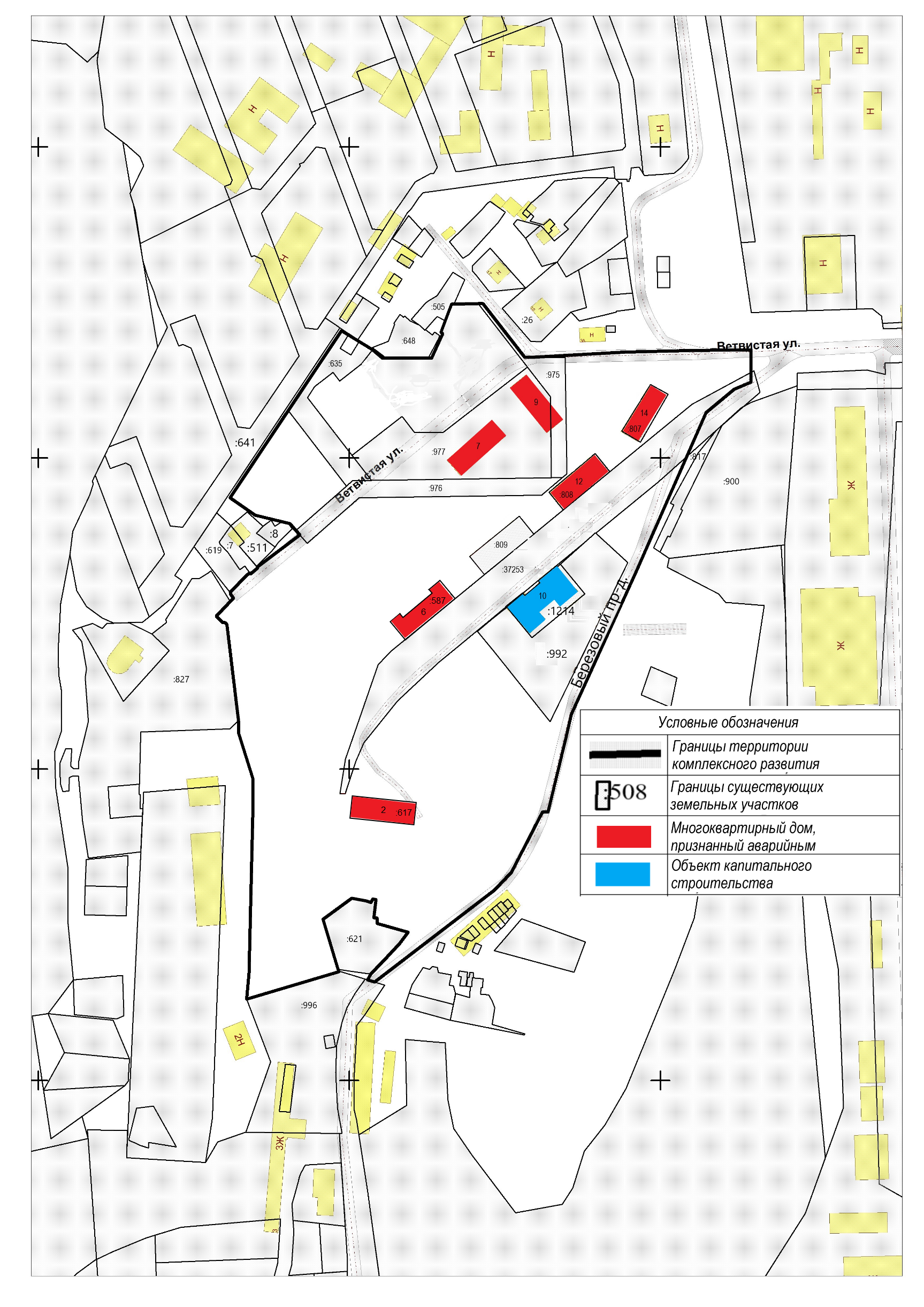 МАСШТАБ 1:2000Перечень координат характерных точек границ территории в системе координат, используемых для ведения Единого государственного реестра недвижимости 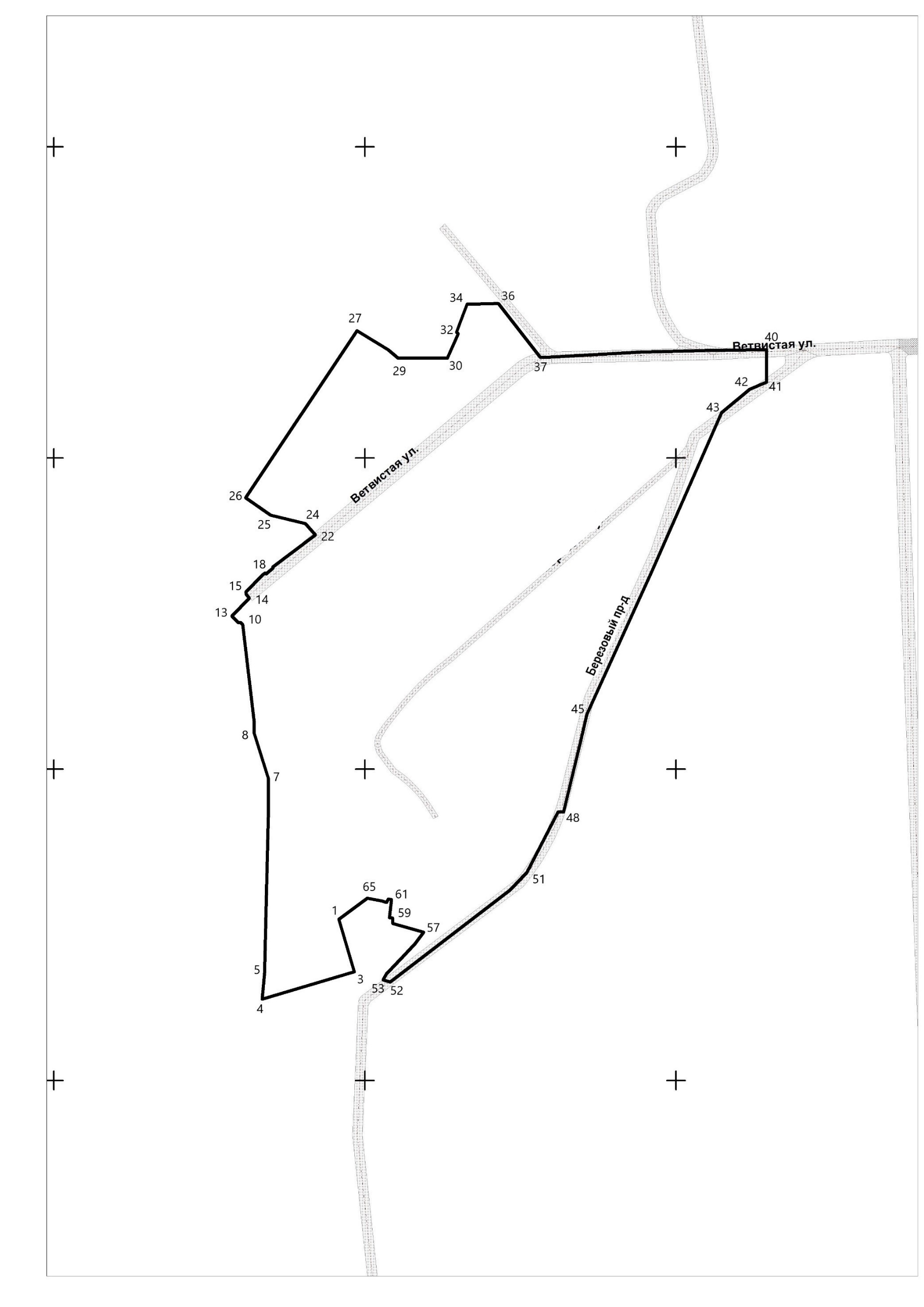 ПРИЛОЖЕНИЕ № 1к постановлению Администрациигородского округа Самараот _______________ № _____Каталог координатКаталог координатКаталог координат№XY1404103,571377783,182404071,401377792,743404069,811377793,284404052,321377734,055404069,051377735,506404176,121377738,047404194,281377737,898404222,871377728,949404231,231377728,7710404293,101377721,3811404294,141377720,2012404294,281377718,7513404298,461377714,4514404310,031377725,6115404312,421377723,6416404313,861377723,5517404324,741377734,0318404326,231377735,9819404325,521377736,4820404329,491377741,1221404329,881377740,7922404350,661377768,1323404353,501377765,6424404357,841377761,8425404363,221377739,3526404374,411377723,3527404481,821377794,9928404469,571377814,8829404464,241377821,4430404464,211377852,9531404479,761377860,0332404481,061377859,0333404488,191377861,7134404498,981377865,7735404499,241377882,8336404499,291377885,9637404464,741377912,7438404464,731377916,6139404469,171377993,5640404469,571378058,3241404448,821378058,2942404444,311378047,4643404429,131378029,2444404327,131377984,3745404235,491377942,8546404218,701377938,8447404193,501377932,8248404172,391377927,7749404172,401377924,2150404133,691377904,2451404122,381377893,3752404063,201377816,2653404064,611377811,6854404068,271377813,7355404079,431377824,3456404087,801377832,2157404095,201377837,7558404100,821377818,0559404104,331377817,7960404104,581377815,7561404116,311377817,1362404116,621377815,0563404114,331377813,8864404115,491377810,6665404117,061377801,591404103,571377783,18                                Руководитель              Департамента градостроительства                     городского округа Самара                                     В.Ю.Чернов